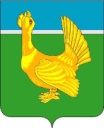 ДУМА ВЕРХНЕКЕТСКОГО РАЙОНАРЕШЕНИЕ№30 от 19.08.2021                                                     			 	р.п. Белый Яр            											ул. Гагарина, 15      О вынесении проекта решения Думы Верхнекетского района «О внесении изменений в Устав муниципальногообразования Верхнекетский район Томской области»на публичные слушания	В соответствии с Федеральным законом от 06.10.2003 № 131-ФЗ «Об общих принципах организации местного самоуправления в Российской Федерации», Уставом муниципального образования Верхнекетский район Томской области, Положением о порядке организации и проведения публичных слушаний в муниципальном образовании Верхнекетский район Томской области, утверждённым решением Думы Верхнекетского района от 30.04.2013 №24, Дума Верхнекетского района решила:1.  Вынести прилагаемый проект решения Думы Верхнекетского района «О внесении изменений в Устав муниципального образования Верхнекетский район Томской области» на публичные слушания.2.  Назначить проведение публичных слушаний на 10.09.2021 в 17.00 по адресу: р.п. Белый Яр, ул. Гагарина, 15, зал заседаний Администрации Верхнекетского района.  3. Установить, что замечания и предложения по проекту решения Думы Верхнекетского района «О внесении изменений в Устав муниципального образования Верхнекетский район Томской области» принимаются в письменном виде в Думе Верхнекетского района по адресу: р.п. Белый Яр, ул. Гагарина, 15, каб. 101 не позднее 05.09.2021 ежедневно до 17.00.4. Опубликовать проект решения Думы Верхнекетского района «О внесении изменений в Устав муниципального образования Верхнекетский район Томской области» в информационном вестнике Верхнекетского района Территория» и разместить на официальном сайте Администрации Верхнекетского района.5. Возложить обязанность по организационно-техническому проведению публичных слушаний на Думу Верхнекетского района.6. Контроль за исполнением настоящего решения оставляю за собой.7. Настоящее решение вступает в силу со дня его подписания.И. о. председателя Думы		          Верхнекетского района			                                                        А.В. Чухлебов________________________________________________________________________       Дума-1, Адм.-1, вестник «Территория» -1     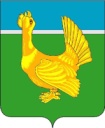 ДУМА ВЕРХНЕКЕТСКОГО РАЙОНАРЕШЕНИЕ (ПРОЕКТ)О внесении изменений в Устав муниципального образования Верхнекетский район Томской области  Целях приведения Устава муниципального образования Верхнекетский район Томской области в соответствие с Федеральным законом N 131-ФЗ от 6 октября 2003 года "Об общих принципах организации местного самоуправления в Российской Федерации", Дума Верхнекетского  района решила:Внести в Устав муниципального образования Верхнекетский районТомской области, принятый решением Думы Верхнекетского района от 23.05.2005 № 12, следующие изменения:в статье 9:а) в пункте 5 слова «за сохранностью автомобильных дорог местного значения» заменить словами «на автомобильном транспорте, городском наземном электрическом транспорте и в дорожном хозяйстве»; б) в пункте 22 слова «использования и охраны» заменить словами «охраны и использования»;2) часть 2 статьи 10.1 изложить в следующей редакции:«2. Организация и осуществление видов муниципального контроля регулируются Федеральным законом от 31 июля 2020 года № 248-ФЗ «О государственном контроле (надзоре) и муниципальном контроле в Российской Федерации.»;часть 4 статьи 18 изложить в следующей редакции:«4. Порядок организации и проведения публичных слушаний определяется нормативным правовым актом Думы Верхнекетского района и должен предусматривать заблаговременное оповещение жителей Верхнекетского района о времени и месте проведения публичных слушаний, заблаговременное ознакомление с проектом муниципального правового акта, в том числе посредством его размещения на официальном сайте Администрации Верхнекетского района в информационно-телекоммуникационной сети "Интернет" (далее в настоящей статье - официальный сайт), возможность представления жителями Верхнекетского района своих замечаний и предложений по вынесенному на обсуждение проекту муниципального правового акта, в том числе посредством официального сайта, другие меры, обеспечивающие участие в публичных слушаниях жителей Верхнекетского района, опубликование (обнародование) результатов публичных слушаний, включая мотивированное обоснование принятых решений, в том числе посредством их размещения на официальном сайте.Нормативным правовым актом Думы Верхнекетского района может быть установлено, что для размещения материалов и информации, указанных в абзаце первом настоящей части, обеспечения возможности представления жителями Верхнекетского района своих замечаний и предложений по проекту муниципального правового акта, а также для участия жителей Верхнекетского района в публичных слушаниях с соблюдением требований об обязательном использовании для таких целей официального сайта может использоваться федеральная государственная информационная система "Единый портал государственных и муниципальных услуг (функций)", порядок использования которой для целей настоящей статьи устанавливается Правительством Российской Федерации.».в статье 25:а) в пункте 5 слова «за сохранностью автомобильных дорог местного значения» заменить словами «на автомобильном транспорте, городском наземном электрическом транспорте и в дорожном хозяйстве»;б) в пункте 22 слова «использования и охраны» заменить словами «охраны и использования»;5) в статье 33:а) часть 3 изложить в следующей редакции:«3. Муниципальные нормативные правовые акты Верхнекетского района, затрагивающие вопросы осуществления предпринимательской и иной экономической деятельности, инвестиционной деятельности, в целях выявления положений, необоснованно затрудняющих осуществление предпринимательской и иной экономической деятельности, инвестиционной деятельности, подлежат экспертизе, проводимой органами местного самоуправления Верхнекетского района в порядке, установленном муниципальными нормативными правовыми актами Верхнекетского района в соответствии с законом Томской области.»;б) часть 4 изложить в следующей редакции:«4. Проекты муниципальных нормативных правовых актов Верхнекетского района, устанавливающие новые или изменяющие ранее предусмотренные муниципальными нормативными правовыми актами обязательные требования для субъектов предпринимательской и иной экономической деятельности, обязанности для субъектов инвестиционной деятельности, подлежат оценке регулирующего воздействия, проводимой в порядке, установленном муниципальным нормативным правовым актом Администрации Верхнекетского района в соответствии с законом томской области, за исключением:проектов нормативных правовых актов Думы Верхнекетского района, устанавливающих, изменяющих, приостанавливающих, отменяющих местные налоги и сборы;проектов нормативных правовых актов Думы Верхнекетского района, регулирующих бюджетные правоотношения;проектов нормативных правовых актов, разработанных в целях ликвидации чрезвычайных ситуаций природного и техногенного характера на период действия режимов чрезвычайных ситуаций.»;в) дополнить частью 5 следующего содержания:«5. Оценка регулирующего воздействия проектов муниципальных нормативных правовых актов Верхнекетского района проводится в целях выявления положений, вводящих избыточные обязанности, запреты и ограничения для субъектов предпринимательской и иной экономической деятельности или способствующих их введению, а также положений, способствующих возникновению необоснованных расходов субъектов предпринимательской и иной экономической деятельности и местного бюджета Верхнекетского района.».2. Направить настоящее решение Главе Верхнекетского района для подписания, направления на государственную регистрацию и официального опубликования.3. Опубликовать настоящее решение после его государственной регистрации в информационном вестнике Верхнекетского района «Территория» и разместить на официальном сайте Администрации Верхнекетского района.4. Настоящее решение вступает в силу после государственной регистрации со дня его официального опубликования.И. о. Председателя  Думы                                             И. о. Главы                             Верхнекетского района                                                  Верхнекетского района                                                                                                                                                                                                                                                               _________________  А. В. Чухлебов                             ______________Л. А. Досужева№        от  19.08.2021                         р.п. Белый Яр            ул. Гагарина, 15